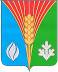 СОВЕТ ДЕПУТАТОВМуниципального образования сельское поселение Ромашкинский сельсоветКурманаеского района Оренбургской области(третьего созыва)РЕШЕНИЕ01.03.2019                                                                                                      № 113с. РомашкиноОб избрании главы муниципального образования Ромашкинский сельсовет Курманаевского района Оренбургской областиВ соответствии со статьей 36 Федерального закона от 06.10.2003 № 131-ФЗ «Об общих принципах организации местного самоуправления в Российской Федерации», статьей 16 Закона Оренбургской области от 21 февраля 1996 г. «Об организации местного самоуправления в Оренбургской области», статьей 26 Устава муниципального образования Ромашкинский сельсовет Курманаевского района Оренбургской области, руководствуясь Порядком проведения конкурса по отбору кандидатур на должность главы муниципального образования Ромашкинский сельсовет Курманаевского района Оренбургской области и избрания главы муниципального образования Ромашкинский сельсовет Курманаевского района Оренбургской области, утвержденного решением Совета депутатов муниципального образования Ромашкинский сельсовет, утвержденным решением Совета депутатов муниципального образования Ромашкинский сельсовет Курманаевского района Оренбургской области  от 28.01.2019 № 105,РЕШИЛ:1.Избрать Иванову Светлану Александровну главой муниципального образования Ромашкинский сельсовет Курманаевского района Оренбургской области по результатам открытого голосования.2.Установить, что настоящее решение вступает в силу со дня принятия и подлежит опубликованию в газете «Вестник» Ромашкинского сельсовета.Заместитель председателя Совета депутатов                                                                                Г.В. ГусароваРазослано: в дело, прокурору района 